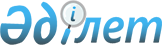 Бородулиха ауданының аудандық маңызы бар жалпыға ортақ пайдаланылатын автомобиль жолдарының тiзбесiн бекiту туралыШығыс Қазақстан облысы Бородулиха ауданы әкімдігінің 2018 жылғы 3 мамырдағы № 94 қаулысы. Шығыс Қазақстан облысы Әділет департаментінің Бородулиха аудандық Әділет басқармасында 2018 жылғы 18 мамырда № 5-8-156 тіркелді
      РҚАО-ның ескертпесі.

      Құжаттың мәтінінде түпнұсқаның пунктуациясы мен орфографиясы сақталған.
      "Қазақстан Республикасындағы жергілікті мемлекеттік басқару және өзін-өзі басқару туралы" Қазақстан Республикасының 2001 жылғы 23 қаңтардағы Заңының 31-бабының 2-тармағына, "Автомобиль жолдары туралы" Қазақстан Республикасының 2001 жылғы 17 шiлдедегi Заңының 3-бабына сәйкес, Бородулиха ауданының әкімдігі ҚАУЛЫ ЕТЕДІ:
      1. Осы қаулының қосымшасына сәйкес Бородулиха ауданының аудандық маңызы бар жалпыға ортақ пайдаланылатын автомобиль жолдарының тiзбесi бекiтілсін.
      2. "Бородулиха ауданы әкімінің аппараты" мемлекеттік мекемесі Қазақстан Республикасының заңнамасымен белгіленген тәртіпте: 
      1) осы қаулының аумақтық әділет органында мемлекеттік тіркелуін;
      2) осы әкімдік қаулысы мемлекеттік тіркелген күнінен бастап күнтізбелік он күн ішінде оның көшірмесін қағаз және электрондық түрде қазақ және орыс тілдерінде "Республикалық құқықтық ақпарат орталығы" шаруашылық жүргізу құқығындағы республикалық мемлекеттік кәсіпорнына Қазақстан Республикасы нормативтік құқықтық актілерінің эталондық бақылау банкіне ресми жариялау және енгізу үшін жолданылуын;
      3) осы қаулы мемлекеттік тіркелген күнінен бастап күнтізбелік он күн ішінде оның көшірмесін Бородулиха ауданының аумағында таратылатын мерзімді баспа басылымдарына ресми жариялауға жолданылуын;
      4) ресми жарияланғаннан кейін осы қаулыны Бородулиха ауданы әкімдігінің интернет-ресурсына орналастыруын қамтамасыз етсін.
      3. Осы қаулының орындалуын бақылау аудан әкімінің орынбасары Б.Қ. Аргумбаевқа жүктелсін.
      4. Осы қаулы оның алғашқы ресми жарияланған күнінен кейін күнтізбелік он күн өткен соң қолданысқа енгізіледі.
      КЕЛІСІЛДІ:
      2018 жылғы "3" мамыр Бородулиха ауданының аудандық маңызы бар жалпыға ортақ пайдаланылагын автомобиль жолдарының тізбесі
      Кестенің жалғасы:
					© 2012. Қазақстан Республикасы Әділет министрлігінің «Қазақстан Республикасының Заңнама және құқықтық ақпарат институты» ШЖҚ РМК
				
      Аудан әкімі 

Г. Акулов

      "Шығыс Қазақстан облысы

      жолаушы көлігі және автомобиль

      жолдары басқармасы" мемлекеттік

      мекемесі басшысының міндетін

      атқарушы

      _________________А. Сұлтанов
Бородулиха ауданы әкімдігінің 
2018 жылғы мамыр № 94 
қаулысына қосымша
р/с№
Автомобиль жолының индексі
Автомобиль жолының атауы
Жалпы ұзындығы, километр
Санаты бойынша
Санаты бойынша
Санаты бойынша
Санаты бойынша
Санаты бойынша
Соның ішінде жабындыларымен 
Соның ішінде жабындыларымен 
Соның ішінде жабындыларымен 
Соның ішінде жабындыларымен 
Соның ішінде жабындыларымен 
Соның ішінде жабындыларымен 
р/с№
Автомобиль жолының индексі
Автомобиль жолының атауы
Жалпы ұзындығы, километр
  I
 II
III
IV
V
Асфальт-бетонды
Қара-
Қара-
Қара-
Қиыршықты  - ұсақ тас
Қара
р/с№
Автомобиль жолының индексі
Автомобиль жолының атауы
Жалпы ұзындығы, километр
  I
 II
III
IV
V
Асфальт-бетонды
Қиыршық  тас
     Ұсақ тас
Қара 
Қиыршықты  - ұсақ тас
Қара
1
KF BD-90
Новопокровка - Белағаш, 0-20 км
20
20
20
2
KF BD-91
Новодворовка-Ремки, 0-21 км
21
21
21
3
KF BD-92
Аул- Коростели, 0-5 км
5
5
2
3
4
KF BD-93
Бородулиха - Поллог, 0-47 км
47
47
16
31
5
KF BD-94
Белағаш-Беккарьер-41-жол айрық, 0-21 км
21
21
21
6
KF BD-95
Ключики - Уба-Форпост, 0-33 км
33
33
33
7
KF BD-96
Новошульба - Пролетарка, 0-22 км
22
22
22
8
KF BD-97
Раево -Вторая Пятилетка, 0-12 км
12
12
12
9
KF BD-98
Орловка -Вознесеновка, 0-12 км
12
12
3
9
10
KF BD-99
Аул –Тарск, 0-12 км
12
12
12
11
KF BD-100
Поллог - Боровлянка, 0-4 км
4
4
4
12
KF BD-101
Зенковка - Өмірзак, 0-2 км
2
2
2
13
KF BD-312
Красный Яр - Девятка, 0-13 км
13
2
11
2
11
14
KF BD-313
Петропавловка – Изатулла-Мещанка, 0-25 км 
25
25
25
15
KF BD-314
Березовка шипажайына кіре беріс, 0-9 км
9
9
9
16
KF BD-315
Речное ауылына кіре беріс,  0-12 км
12
12
6
6
17
KF BD-316
Андроновка  ауылына кіре беріс, 0-3 км
3
3
3
18
KF BD-317
Буркотово  ауылына кіре беріс, 
0-23 км
23
23
19
4
19
KF BD-318
Жезкент кентіне кіре беріс, 0-3 км
3
3
3
20
KF BD-319
Михаловский көлдеріне кіре беріс, 0-2 км
2
2
2
21
KF BD-320
Дюсекен жол айрығына кіре беріс, 0-4 км
4
4
4
22
KF BD-321
Аул жол айрығына кіре беріс, 0-2 км
2
2
2
23
KF BD-322
Камышенка ауылына кіре беріс, 
0-1 км
1
1
1
24
KF BD-323
Сахновка ауылына кіре беріс, 0-9 км
9
9
9
25
KF BD-324
Кондратьевка ауылына кіре беріс,         0-8 км
8
8
8
26
KF BD-325
Михайловка ауылына кіре беріс, 
0-1 км
1
1
1
27
KF BD-326
Жанаауыл  ауылына кіре беріс, 0-1 км
1
1
1
28
KF BD-327
Орловка ауылына кіре беріс,  0-2 км
2
2
2
29
KF BD-328
Бековка ауылына кіре беріс, 0-1 км
1
1
1
30
KF BD-329
Романовка ауылына кіре беріс, 0-1 км
1
1
1
31
KF BD-330
Песчанка ауылына кіре беріс, 0-1 км
1
1
1
32
KF BD-331
Жезкент шекаралық пунктіне кіре беріс, 0-5 км 
5
5
5
БАРЛЫҒЫ
337
300
37
111
189
37
р/с№
Автомобиль 
жолының индексі
Автомобиль 
жолының атауы
Көпірлер
Көпірлер
Құбырлар
Құбырлар
Жасыл көшет тер
Жасыл көшет тер
р/с№
Автомобиль 
жолының индексі
Автомобиль 
жолының атауы
Дана
Қума метр
Дана
Қума метр
Барлығы, километр
Қардан қорғау
р/с№
Автомобиль 
жолының индексі
Автомобиль 
жолының атауы
Дана
Қума метр
Дана
Қума метр
Барлығы, километр
Қардан қорғау
1
KF BD-90
Новопокровка - Белағаш, 0-20 км
1
6
10
138
2
KF BD-91
Новодворовка-Ремки, 0-21 км
1
38
6
103
3
KF BD-92
Аул- Коростели,  0-5 км
2
26
4
KF BD-93
Бородулиха - Поллог, 0-47 км
25
395
2
2
5
KF BD-94
Белағаш-Беккарьер-41-жол айрық, 0-21 км
15
251
6
KF BD-95
Ключики - Уба-Форпост, 0-33 км
22
427
12
12
7
KF BD-96
Новошульба - Пролетарка, 0-22 км
2
41
13
294
2
2
8
KF BD-97
Раево -Вторая Пятилетка, 0-12 км
4
63
9
KF BD-98
Орловка -Вознесеновка,  0-12 км
1
14
10
KF BD-99
Аул –Тарск,  0-12 км
11
KF BD-100
Поллог - Боровлянка, 0-4 км
12
KF BD-101
Зенковка - Өмірзак, 0-2 км
13
KF BD-312
Красный Яр - Девятка, 0-13 км
3
85
14
KF BD-313
Петропавловка – Изатулла-Мещанка, 0-25 км 
15
KF BD-314
Березовка шипажайына кіре беріс, 0-9 км
10
159
16
KF BD-315
Речное ауылына кіре беріс,  0-12 км
3
46
17
KF BD-316
Андроновка  ауылына кіре беріс, 0-3 км
18
KF BD-317
Буркотово  ауылына кіре беріс, 
0-23 км
11
156
19
KF BD-318
Жезкент кентіне кіре беріс, 0-3 км
20
KF BD-319
Михаловский көлдеріне кіре беріс, 0-2 км
2
33
21
KF BD-320
Дюсекен жол айрығына кіре беріс, 0-4 км
1
17
22
KF BD-321
Аул жол айрығына кіре беріс, 0-2 км
1
20
23
KF BD-322
Камышенка ауылына кіре беріс, 
0-1 км
24
KF BD-323
Сахновка ауылына кіре беріс, 0-9 км
10
143
25
KF BD-324
Кондратьевка ауылына кіре беріс, 0-8 км
6
96
26
KF BD-325
Михайловка ауылына кіре беріс, 
0-1 км
1
12
27
KF BD-326
Жанаауыл ауылына кіре беріс, 0-1 км
28
KF BD-327
Орловка ауылына кіре беріс, 0-2 км
29
KF BD-328
Бековка ауылына кіре беріс, 0-1 км
30
KF BD-329
Романовка ауылына кіре беріс, 0-1 км
31
KF BD-330
Песчанка ауылына кіре беріс, 0-1 км
32
KF BD-331
Жезкент шекаралық пунктіне кіре беріс, 0-5 км 
БАРЛЫҒЫ
4
85
146
2478
16
16